Unitarian Universalist Community ChurchWorship Service - Sunday, July 30, 2017Today at UUCC	Service, 10:00 a.m., “Stranger Things”*		  		A loving collaborative*How do you feel when you encounter a stranger?  What do you expect from them?  How do we treat the unknown people in our midst?  Come hear Annie, Gary, Oli, Cricket, and friends talk about how we engage with those we haven't met yet. NoticesRev. Carie is back from Guatemala and is now on Study Leave.Rev. Carie is available by cell (508) 221-5295 for pastoral care concerns between July 26th – Aug 7thFor church business: Office Administrator at622-3232 or admin@augustauu.orgFor church emergencies: Martha Naber,UUCC Board President at 872-0913.Did you know?  Just Guys is a local social/support group for gay, bisexual or questioning men that rents our Fellowship Hall on the 1st and 3rd Wednesdays of each month. The group meets from 6:30 to 8:30 p.m. to enjoy movies, discussions, social awareness, guest speakers, game nights and a potluck every 3rd Wednesday.  The next Just Guys meeting is NEXT WEDNESDAY, August 5, 2017, at 6:30 p.m. in Fellowship Hall.  If you would like to receive the newsletter from Just Guys, sign up at www.justguys.info.  FMI: contact Lew at info@inyourownwords.ME or 946-5049.Still looking for a way to connect with us?The Music Director, Bridget Convey, is seeking new members for the UUCC Choir.  See the Augusta newsletter for more information.  Do you play a musical instrument?  Consider the UUCC Occasional Orchestra?The UUCCOO usually rehearses from 8:30 to 10:30 a.m. in the church sanctuary, 69 Winthrop Street, Augusta, on the first and third Saturdays of each month beginning in September.  The UUCCOO plays at special Sunday services and joins with the UUCC Choir for winter and spring concerts each year.    If you want more information or are interested in joining our Orchestra, please contact Dale McCormick, Coordinator, at dmccormick11@aol.com or Conductor Dan Gilbert at DanGilbertbass1990@gmail.com.Do you like to read great books and participate in a spirited discussion?BOOKS FOR SERIOUS READERS meets October through June (less December) in Fellowship Hall on the first Thursday of each month from 12:30 until 2:30 p.m.  The October 5th book selection is: A Book of American Martyrs by Joyce Carol Oates. Join us as we delve into a fictional exploration of the culture wars that occupy so much of our public discourse.  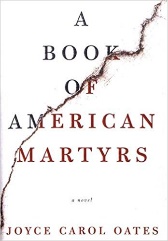 On November 2nd we will explore Homo Deus by Yuval Noah Harari.  He sounds a warning about the implications of technology for humanity and humanness.  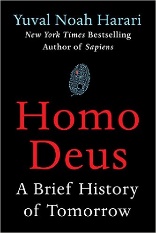 You are invited to join us anytime we are reading something that you would like to discuss.  FMI: June Zellers at jzellers@roadrunner.com  582-5862 or Kathy Kellison kell6787@gmail.com or 445-4415.This Week at UUCC …Monday, July 31, 2017 	Private Rental, 9:00 a.m, to Noon, C-Rbsn	Private Piano Lessons, 11a.m.–6 p.m., C-Sanct	Peaceful Heart Sangha C-SanctJoin this mindfulness meditation group in the Sanctuary for sitting and walking meditation, readings and sharing in the sanctuary.  Open to all.Tuesday, August 1, 2017		CANMP “Summer Fun-Time” Learning Program, 			10:00 a.m. – Noon, C-FH	Al-ANON, Noon, Robbins RoomWednesday, August 2, 2017	Gentle Yoga, 5:00 p.m., Fellowship HallEveryone is welcome to Wednesday Yoga at the UUCC.  No experience needed; just curiosity.  People are welcome to drop in, come every once and a while, or become regular attenders.  Classes are FREE and are taught by Janet Sawyer and Debbie Mattson on Wednesdays from 5 PM to 6 PM in the Fellowship Hall.  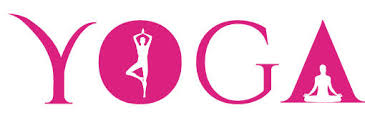 	NAMI-Connection Recovery Support Group, 			5:15 – 6:45 p.m., Drew House (Parlor)	SGM (T. Cairn), 6:00 p.m., D-2ndF	Rental – Just Guys, 6:30 p.m., C-FH	SGM (P. Lamb), 6:30 p.m., C-RRThursday, August 3, 2017	CANMP “Summer Fun-Time” Learning Program, 			10:00 a.m. – Noon, C-FHFriday, August 4, 2017	Non-violent Communication, 10:50 a.m., C-RbsnThis group follows the work of Marshall Rosenberg.  Nonviolent communication (NVC) is a unique model of communication based on human needs and feelings that underlie all behavior.  This model seeks to teach a means of developing empathy as a basis for communication rather than models of blame, judgment and criticism.  If you are interested in joining the NVC group or would like more information, please contact Annie Lunt at 623-0427.Saturday, August 5, 2017	Private Piano Lessons, 1:45–6 p.m., SanctuarySunday, August 6, 2017     Service, 10:00 a.m., “Purpose and Happiness”** 	 					Emma Chapin**Exploring the journey of finding purpose, going about that as a young adult, and being happy overall.  “One young adult’s perspective on the life’s journey to purpose and happiness”.UUCC Office Hours UUCC Office Hours <hours for next week>Monday ----------------------------------<No office hours>Tues. Wed. AND Thurs.       ---------9:00 am to 3:00 pmFriday -------------------------------------< No office hours >Rev. Carie’s Office Hours:Reverend Carie is out of the office on study leave but is available for Pastoral Care.  Contact Rev. Carie Johnsen at (508)221-5295 or email revcariejohnsen@gmail.comCaring Cooperative support, contact Cheryl Abruzzese at cam1nik2@gmail.com or 858-5340.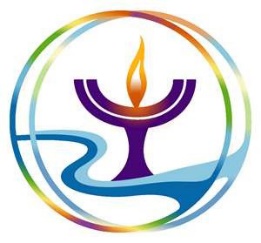 Sunday Services / Staff Contact information:Office Administrator, Lynn M. Smith, admin@augustauu.org, Phone 622-3232Youth Advisor, Monique McAuliffe youthadvisor@augustauu.orgSunday Morning Religious Exploration Coordinator, Brigid Chapin, SundayREcoordinator@augustauu.orgMusic Director, Bridget Convey, musicdirector@augustauu.org